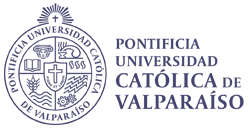 CAPÍTULO ACADÉMICOFormulario de antecedentes para el proceso de jerarquización académicaAntecedentes personalesAntecedentes académicos2.1 Estudios de pregrado2.2 Estudios de posgrado2.3 Posdoctorado2.4 Estudios de postítuloOtros antecedentes académicos3.1 Pasantías de perfeccionamiento3.2 Becas recibidas3.3 Reconocimientos y premios3.4 Dominio de idiomas3.5 Cursos de perfeccionamiento docente3.6 Otros antecedentes académicos no considerados en los ítems anterioresDocencia4.1 Cursos dictados de pregrado4.2 Cursos dictados de prestación de servicios4.3 Cursos dictados del programa de formación fundamental4.4 Cursos dictados de posgrado4.5 Cursos dictados de postítulo4.6 Cursos dictados de perfeccionamiento4.7 Dirección de actividades de titulación de pregrado terminadas4.8 Dirección de tesis de posgrado terminadas4.9 Publicación de material de apoyo a la docencia4.10 Proyectos concursables de docencia4.11 Otras actividades docentes no consideradas en los ítems anterioresInvestigación5.1 Línea de investigación5.2 Proyectos de investigación terminados5.3 Proyectos de investigación en desarrollo5.4 Creación artística5.5 Patentes5.6 Libros de la especialidad publicados5.7 Artículos en revistas indexadas, ISI y Scopus5.8 Artículos en revistas con otras indexaciones5.9 Artículos en otras revistas académicas5.10 Capítulos de libros5.11 Publicaciones en actas de congresos (trabajo en extenso)5.12 Exposiciones en Congresos5.13 Conferencias científicas como invitado5.14 Otras actividades de investigación no consideradas en los ítems anterioresVinculación con el medio6.1 Responsable de la organización de congresos o seminarios6.2 Charlas o conferencias de difusión6.3 Presencia en medios de comunicación6.4 Participación en comités de expertos con impacto social6.5 Responsable de la generación de convenios6.6 Proyectos para desarrollar vinculación con el medio6.7 Proyectos de asistencia técnica terminados6.8 Proyectos de asistencia técnica en desarrollo6.9 Otras actividades de vinculación no consideradas en los ítems anterioresGestión universitaria7.1 Cargos desempeñados7.2 Responsable de procesos de acreditación7.3 Otras actividades de gestión no consideradas en los ítems anteriores8. Autoevaluación8.1 Evalué brevemente su desempeño académico pasado y proyéctese, tanto en su Unidad académica como en la PUCV, en la jerarquía a la que aspira (máximo 400 palabras)Complete este formulario en orden cronológico, comenzando por lo más reciente.Respalde todo aquello que no haya sido respaldado ante en Capítulo Académico con anterioridad.En caso de rejerarquización, sólo incluya información posterior a la fecha de su última jerarquización.Agregue filas a las tablas de acuerdo a su necesidad.Nombre del profesor:Fecha de Nacimiento:Nacionalidad:Nacionalidad:Unidad académica:Unidad académica:Tipo de jornada:Tipo de jornada:Tipo de jornada:Categoría académica actual:Categoría académica actual:Fecha de obtención:Fecha de obtención:Fecha de obtención:Categoría académica solicitada:Categoría académica solicitada:Fecha Ingreso PUCV:Fecha Ingreso PUCV:Fecha Ingreso PUCV:e-mail:Teléfono:Título o licenciatura obtenida (título o licenciatura que posee)Título o licenciatura obtenida (título o licenciatura que posee)Institución (institución que le otorgó el título o grado)Año de obtenciónPosgrado obtenido (grado obtenido)Institución (institución que le otorgó el grado)Año de obtenciónNombre investigación o proyecto (nombre de la investigación o programa)Institución (institución donde realizó el posdoctorado)Fechas (fechas de inicio y término del posdoctorado, mes-año)Diploma o certificación obtenida (nombre del postítulo obtenido o la certificación)Institución (institución donde realizó el postítulo)Fechas (fechas de inicio y término del postítulo, mes y año)Nombre de la actividad (indique el nombre de la pasantía de perfeccionamiento)Institución (institución donde realizó el perfeccionamiento)Ciudad, país (indique la ciudad y país donde realizó la pasantía)Fechas (indique la fecha de inicio y de término de la pasantía, mes y año)Nombre de la beca (indique el nombre de la beca recibida)Institución y propósito (institución que la concedió y objetivo de la beca)Fechas (fechas de inicio y de término de la beca)Nombre del reconocimiento (indique el nombre del reconocimiento)Institución que lo otorgó y la razón (institución que concedió el reconocimiento y la causa)Fecha (indique la fecha de otorgamiento, día, mes, año)Idioma (indique el o los idiomas en que usted tiene proficiencia)LeeEscribeHablaCertificación (¿Cuenta con certificación?)Nombre del curso (indique el nombre del curso de perfeccionamiento que usted tomo)Institución que lo impartió (nombre de la institución que dictó el curso)Fechas (fecha de inicio y de término del curso, día, mes, año)Otros antecedentes (cualquier otro antecedente académico que crea importante)Nombre del curso (nombre y clave del curso)N° de veces dictado (veces dictado este curso)N° de alumnos (promedio de alumnos las veces dictado)Modalidad (modalidad de dictación: solo, en equipo, tutorial, virtual, otra)Nombre del curso (nombre y clave del curso)N° de veces dictado (veces dictado este curso)N° de alumnos (promedio de alumnos las veces dictado)Modalidad (modalidad de dictación: solo, en equipo, tutorial, virtual, otra)Nombre del curso (nombre y clave del curso)N° de veces dictado (veces dictado este curso)N° de alumnos (promedio de alumnos las veces dictado)Modalidad (modalidad de dictación: solo, en equipo, tutorial, virtual, otra)Nombre del curso (nombre y clave del curso. Indique nombre del programa de posgrado)N° de veces dictado (número de veces dictado este curso)N° de alumnos (promedio de alumnos las veces dictado)Modalidad (modalidad de dictación: solo, en equipo, tutorial, virtual, otra)Nombre del curso (nombre dl curso. Indique el nombre del postítulo)Institución que lo impartió (nombre de la olas instituciones que lo ofrecieron)N° de veces dictado (número de veces dictado este curso)N° de alumnos (promedio de alumnos las veces dictado)Modalidad (modalidad de dictación: solo, en equipo, tutorial, virtual, otra)Nombre del curso (nombre del curso. Indique nombre programa de perfeccionamiento)Institución que lo impartió (nombre de la o las instituciones que lo ofrecieron)N° de veces dictado (número de veces que ha dictado este curso)N° de alumnos (promedio de alumnos las veces dictado)Modalidad (modalidad de dictación: solo, en equipo, tutorial, virtual, otra)Nombre del trabajo (nombre del trabajo de titulación, tesis, memoria, tesina, etc.)Tipo (tipo de trabajo: tesina, trabajo de titulación, seminario, proyecto de título, taller)Nombre del alumno (nombre y apellidos del alumno)Título alcanzado (título logrado por el alumno)Fechas (fechas de inicio y termino del trabajo mes, año)Nombre de la tesis (nombre del trabajo de titulación, tesis, memoria, tesina, etc.)Grado alcanzado (grado alcanzado por el alumno)Nombre del alumno (nombres y apellidos del alumno)Fechas (fechas de inicio y término, mes y año)Título de la publicación (impresas o digitales, página web, páginas computacionales, etc.)Formato (tipo de material, sea impreso o digital)Autoría (tipo de autoría: autor principal, coautor, autor único)Año (año de publicación)Título del proyecto (nombre y el código de identificación del proyecto)Institución que financia (institución u organización a la cual concursó)Grado participación (tipo de autoría: responsable, coinvestigador, colaboradorFechas (fechas de inicio y término del proyecto: mes, año)Otras actividades (cualquier otro antecedente docente que crea importante)Defina brevemente su línea de investigación (en 5 líneas describa su área de investigación)Título del proyecto (nombre y código de identificación del proyecto)Institución que financia (institución u organización a la cual concursó)Grado participación (tipo de autoría: resonsable, coinvestigador, colaborador)Fechas (fechas de inicio y de término del proyecto, mes, año)Título del proyecto (nombre y código de identificación del proyecto)Institución que financia (institución u organización a la cual concursó)Grado participación (tipo de autoría:Fechas (fecha de inicio del proyecto, mes, año)Descripción (título, formato, audiencia de la creación)Autor o autores (nombre de autor o autores en el orden que fue presentada)Institución que financia (fuente de financiamiento, código de identificación)Lugar (lugar de presentación o exposición; ciudad, país)Año (año de presentaciónTítulo de la patente (nombre de la patente como aparece registrada)Inventor o inventores (nombre de autor o autores en el orden en que fue presentada)Número de registro y país (número del registro y país en que fue solicitada)Estado (estado de la patente: en proceso, obtenida)Fecha (fecha de obtención, solicitud, día, mes, año)Título (título y código ISBN)Autor o autores (nombre de autor o autores en el orden en que fue publicado)Grado participación (tipo de autoría: autor único, coautor, editor, compilador)Año (año de publicación)Título (título, volumen, páginas y código ISSN)Autor o autores (nombre de autor o autores en el orden que fue publicado)Afiliación (indique afiliación en que usted aparece en el artículo ; PUCV-otra institución-PUCV y otra institución-sin afiliaciónRevista y FI (nombre revista y su factor de impacto si está disponible)Año (año de publicación)Título  (título, volumen, páginas y código ISSN)Autor o autores (nombre de autor o autores en el orden que fue publicado)Afiliación (indique afiliación en que usted aparece en el artículo : PUCV-otra institución, PUCV y otra institución, sin afiliaciónRevista (nombre de la revista)Año (año de publicación)Título (título, volumen, páginas y código ISSN)Autor o autores (nombre de autor o autores en el orden que fue publicado)Afiliac(indique afiliación en que usted aparece en el artículo : PUCV-otra institución, PUCV y otra institución, sin afiliación ión Revista (nombre de la revista)Año (año de publicación)Título del capítulo (título del capítulo del libro con su código ISBN)Autor o autores (nombre de autor o autores en el orden que fue publicado)Grado participación (tipo de autoría: autor único, coautor, autor principal)Año (año de publicación)Título (Título del capítulo del libro con su código ISBN)Autor o autores (nombre de autor o autores en el orden que fue publicado)Congreso (nombre del congreso, ciudad y país)Fecha (fecha de publicación mes, año)Título del trabajo (título del trabajo presentado)Tipo de exposición (presentación oral, presentación de poster)Congreso (nombre del congreso, ciudad y país)Fecha (fecha de exposición mes y año)Título de la exposición (título de la conferencia)Institución (institución donde dictó la conferencia)Nombre del evento (nombre del evento o reunión donde presentó, ciudad y país)Fecha (fecha de exposición, día, mes, año)Otras actividades (cualquier otro antecedente de investigación que crea importante)Nombre del congreso (nombre del congreso o seminario que organizó)Institución patrocinadora (institución u organización que patrocina el evento)Lugar (lugar donde se realizó, ciudad y país)Fechas (fecha de inicio y término del evento, día, mes, año)Título de la conferencia (nombre de la charla o conferencia de difusión)Institución u organización (nombre de la institución u organización donde dictó la charla)Lugar (lugar de la charla o conferencia, ciudad y país)Fecha (fecha de la conferencia, día, mes, año)Tema (tema tratado en actividad)Actividad (tipo de actividad de difusión)Medio (nombre y tipo de medio, diario, revista, radio, TV, etc.Fecha y lugar (fecha y lugar de la actividad)Nombre del comité (nombre del comité en que participa)Institución u organización (nombre y carácter de la institución albergante)Rol (cargo o estatus que usted desempeñó)Fecha y lugar (período de participación y lugar, día, mes y año)Convenio (nombre del convenio)Instituciones (instituciones, organizaciones o empresas involucradas)Objetivo (principal obejtivo del convenio)Fecha y lugar (fecha de firma convenio y lugar; día, mes año; ciudad y país)Nombre del proyecto (nombre del proyecto y objetivo)Institución que financia (institución u organización a la que postuló)Monto asignado (si estima conveniente, indique monto asignado)Grado participación (rol desempeñado: responsable, coinvestigador, colaboradorFechas (fechas de inicio y término del proyecto, mes y año)Nombre del proyecto (nombre del proyecto o servicio)Institución (institución solicitante y su carácter: pública o privada)Monto asignado (si estima conveniente indique monto asignado)Grado participación (rol desempeñado: responsable, coinvestigador, colaboradorFechas (fecha de inicio del proyecto, mes y año)Nombre del proyecto (nombre del proyecto o servicio)Institución (institución solicitante y su carácter; pública o privada)Monto asignado(si estima conveniente indique monto asignado)Grado participación (rol desempeñado: responsable, coinvestigador, colaboradorFecha  (fecha de inicio del proyecto, mes y año)Otras actividades (cualquier otro antecedente de vinculación que crea importante)Nombre del cargo (nombre del cargo desempeñado)Fechas (fecha de inicio y término del cargo)Programa acreditado (programa en que usted dirigió su proceso de acreditación)Nivel (nivel académico del programa: pregrado, posgrado)Logro alcanzado (logros alcanzados, incluyendo el número de años de acreditación)Fechas (fecha de inicio y término del proceso; mes y año)Otras actividades (cualquier otro antecedente de gestión que crea importante)(Evalúe su desempeño pasado y proyecto el futuro)